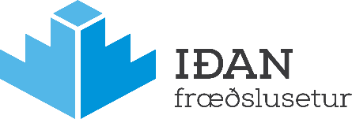 Umsókn um námsstyrkFélagsmenn, sem greitt er af í endurmenntunarsjóði IÐUNNAR, geta sótt um styrk vegna náms til aukinna ökuréttinda og á stærri vinnuvélar. Viðkomandi félagsmaður þarf að færa rök fyrir umsókn sinni en skilyrði fyrir veitingu styrks er að réttindi tengist starfi á fagsviði viðkomandi starfsmanns. Styrkur er að jafnaði helmingur kostnaðar, að hámarki kr. 150.000. Nafn umsækjanda:			____________				Kennitala:						Heimilisfang:								Póstnr., staður								Sími (gsm):					Netfang:							Iðnmenntun:							Starfsaldur:			 árRökstuðningur:___________________________ 						_______________________________________________________________________Námstími:					Námskostnaður:				 kr.  (senda þarf afrit af kvittun með umsókn)Banki - höfuðbók – reikningsnúmer 							Dags.			Undirskrift umsækjanda: 						---------------------------------------------------------------------------------------------------------------------------Útfyllist af IÐUNNI fræðslusetri:Samþykktur styrkur kr:					 Dags: 			Undirskrift:										